§18308.  Requirements regarding prescription of opioid medication1.  Limits on opioid medication prescribing.  Except as provided in subsection 2, an individual licensed under this chapter whose scope of practice includes prescribing opioid medication may not prescribe:A.  To a patient any combination of opioid medication in an aggregate amount in excess of 100 morphine milligram equivalents of opioid medication per day;  [PL 2015, c. 488, §32 (NEW).]B.  To a patient who, on the effective date of this section, has an active prescription for opioid medication in excess of 100 morphine milligram equivalents of an opioid medication per day, an opioid medication in an amount that would cause that patient's total amount of opioid medication to exceed 300 morphine milligram equivalents of opioid medication per day; except that, on or after July 1, 2017, the aggregate amount of opioid medication prescribed may not be in excess of 100 morphine milligram equivalents of opioid medication per day;  [PL 2015, c. 488, §32 (NEW).]C.  On or after January 1, 2017, within a 30-day period, more than a 30-day supply of an opioid medication to a patient under treatment for chronic pain.  For purposes of this paragraph, "chronic pain" has the same meaning as in Title 22, section 7246, subsection 1‑C; or  [PL 2015, c. 488, §32 (NEW).]D.  On or after January 1, 2017, within a 7-day period, more than a 7-day supply of an opioid medication to a patient under treatment for acute pain unless the opioid product is labeled by the federal Food and Drug Administration to be dispensed only in a stock bottle that exceeds a 7-day supply as prescribed, in which case the amount dispensed may not exceed a 14-day supply.  For purposes of this paragraph, "acute pain" has the same meaning as in Title 22, section 7246, subsection 1‑A.  [PL 2017, c. 213, §20 (AMD).][PL 2017, c. 213, §20 (AMD).]2.  Exceptions.  An individual licensed under this chapter whose scope of practice includes prescribing opioid medication is exempt from the limits on opioid medication prescribing established in subsection 1 only:A.  When prescribing opioid medication to a patient for:(1)  Pain associated with active and aftercare cancer treatment;(2)  Palliative care, as defined in Title 22, section 1726, subsection 1, paragraph A, in conjunction with a serious illness, as defined in Title 22, section 1726, subsection 1, paragraph B;(3)  End-of-life and hospice care;(4)  Medication-assisted treatment for substance use disorder; or(5)  Other circumstances determined in rule by the Department of Health and Human Services pursuant to Title 22, section 7254, subsection 2; and  [PL 2015, c. 488, §32 (NEW).]B.  When directly ordering or administering a benzodiazepine or opioid medication to a person in an emergency room setting, an inpatient hospital setting, a long-term care facility or a residential care facility or in connection with a surgical procedure.As used in this paragraph, "administer" has the same meaning as in Title 22, section 7246, subsection 1‑B.  [PL 2017, c. 213, §21 (AMD).][PL 2017, c. 213, §21 (AMD).]3.  Electronic prescribing.  An individual licensed under this chapter whose scope of practice includes prescribing opioid medication and who has the capability to electronically prescribe shall prescribe all opioid medication electronically by July 1, 2017.  An individual who does not have the capability to electronically prescribe must request a waiver from this requirement from the Commissioner of Health and Human Services stating the reasons for the lack of capability, the availability of broadband infrastructure and a plan for developing the ability to electronically prescribe opioid medication.  The commissioner may grant a waiver for circumstances in which exceptions are appropriate, including prescribing outside of the individual's usual place of business and technological failures.[PL 2015, c. 488, §32 (NEW).]4.  Continuing education.  By December 31, 2017, an individual licensed under this chapter must successfully complete 3 hours of continuing education every 2 years on the prescription of opioid medication as a condition of prescribing opioid medication.  The board shall adopt rules to implement this subsection.  Rules adopted pursuant to this subsection are routine technical rules as defined in Title 5, chapter 375, subchapter 2‑A.[PL 2015, c. 488, §32 (NEW).]5.  Penalties.  An individual who violates this section commits a civil violation for which a fine of $250 per violation, not to exceed $5,000 per calendar year, may be adjudged.  The Department of Health and Human Services is responsible for the enforcement of this section.[PL 2015, c. 488, §32 (NEW).]6.  Opioid medication policy.  No later than January 1, 2018, a health care entity that includes an individual licensed under this chapter whose scope of practice includes prescribing opioid medication must have in place an opioid medication prescribing policy that applies to all prescribers of opioid medications employed by the entity.  The policy must include, but is not limited to, procedures and practices related to risk assessment, informed consent and counseling on the risk of opioid use.  For the purposes of this subsection, "health care entity" has the same meaning as in Title 22, section 1718‑B, subsection 1, paragraph B.[PL 2017, c. 186, §5 (NEW).]SECTION HISTORYPL 2015, c. 488, §32 (NEW). PL 2017, c. 186, §5 (AMD). PL 2017, c. 213, §§20, 21 (AMD). The State of Maine claims a copyright in its codified statutes. If you intend to republish this material, we require that you include the following disclaimer in your publication:All copyrights and other rights to statutory text are reserved by the State of Maine. The text included in this publication reflects changes made through the First Regular and Frist Special Session of the 131st Maine Legislature and is current through November 1, 2023
                    . The text is subject to change without notice. It is a version that has not been officially certified by the Secretary of State. Refer to the Maine Revised Statutes Annotated and supplements for certified text.
                The Office of the Revisor of Statutes also requests that you send us one copy of any statutory publication you may produce. Our goal is not to restrict publishing activity, but to keep track of who is publishing what, to identify any needless duplication and to preserve the State's copyright rights.PLEASE NOTE: The Revisor's Office cannot perform research for or provide legal advice or interpretation of Maine law to the public. If you need legal assistance, please contact a qualified attorney.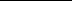 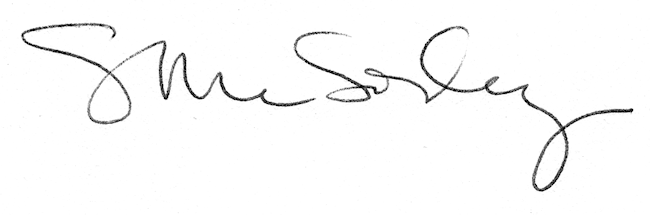 